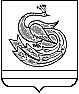  АДМИНИСТРАЦИЯ ПЛАСТОВСКОГО МУНИЦИПАЛЬНОГО РАЙОНА                     П О С Т А Н О В Л Е Н И Е «24»         12              .                                                                          № 1022Об утверждении Методики распределения межбюджетных трансфертов бюджетам сельскихпоселений Пластовского муниципальногорайона на осуществление переданныхполномочий по организациисбора и вывоза бытовыхотходов и мусора          Руководствуясь Федеральным законом от 06.10.2003 г. №131-ФЗ «Об общих принципах организации местного самоуправления в Российской Федерации», в соответствии со ст.142,142.4 Бюджетного кодекса Российской Федерации и Положением о бюджетном процессе в Пластовском муниципальном районе, утвержденным решением Собрания депутатов Пластовского муниципального района Челябинской области от 10.12.2014 г № 139. ПОСТАНОВЛЯЮ:         1. Утвердить  Методику распределения межбюджетных трансфертов бюджетам сельских поселений Пластовского муниципального района на осуществление органами местного самоуправления сельских поселений переданных полномочий по организации сбора и вывоза бытовых отходов и мусора (приложение).          2. Настоящее постановление разместить на официальном сайте администрации Пластовского муниципального района в сети Интернет.            3. Контроль за исполнением  настоящего постановления возложить на заместителя главы Пластовского муниципального района по управлению экономикой и муниципальным имуществом Федорцову С.А.Глава Пластовского муниципального района                                                                       А.В.Неклюдов                                                                                 Приложение к постановлению администрации                                                                            Пластовского муниципального                               района                   от  24.12. 2014г.  №  1022Методикараспределения межбюджетных трансфертов бюджетам сельских поселений Пластовского муниципального района на осуществление органами местного самоуправления сельских поселений переданных полномочий  по организации сбора и вывоза бытовых   отходов и мусора              Размер межбюджетных трансфертов на исполнение передаваемых полномочий по организацию сбора и вывоза бытовых  отходов и мусора в соответствии с Соглашениями, заключенными между администрацией Пластовского муниципального района и  администрациями сельских поселений района в очередном финансовом году, определяется по следующей формуле:               МБТ п = ( МБТ р  х 0,7х  К нас) + (МБТ р  х 0,3х  К н.п.), гдеМБТ п –объем межбюджетных трансфертов  сельскому поселению на исполнение переданных  полномочий по организации сбора и вывоза бытовых отходов и мусора  в соответствии с Соглашением;МБТ р – общий объём межбюджетных трансфертов на исполнение полномочий по организации сбора и вывоза бытовых отходов и мусора из средств районного бюджета, предусмотренный на очередной финансовый год;К нас – коэффициент  численности населения сельского  поселения к общей численности сельского населения по району;К н.п.– доля населенных пунктов на территории сельского поселения к общему количеству сельских населенных пунктов на территории  района.Заместитель главы поуправлению экономикой имуниципальным имуществом                                                      С.А.Федорцова